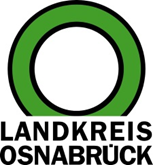 Landkreis Osnabrück	Sprechzeiten:	Der Landkreis im Internet:Am Schölerberg 1	Montag bis Freitag, 8.00 bis 13.00 Uhr.	http://www.lkos.de49082 Osnabrück	Donnerstag auch bis 17.30 Uhr.	Ansonsten nach VereinbarungDas Familienbündnis der Region Osnabrück startet mit in ein neues BündniszeitalterOsnabrück. In Frankfurt am Main fand jetzt die Auftaktveranstaltung „Projekt Zukunft“ der Lokalen Bündnisse für Familie statt. Mit dabei: das Familienbündnis der Region Osnabrück. Zusammen mit zahlreichen weiteren Lokalen Bündnissen aus ganz Deutschland und Vertretern aus dem Bundesfamilienministerium hat es sich für die Familien in Landkreis und Stadt Osnabrück auf den Weg in ein neues Bündniszeitalter gemacht.Die Bundesinitiative „Lokale Bündnisse für Familie“ setzt sich seit annähernd 20 Jahren dafür ein, die Lebens- und Arbeitsbedingungen für Familien vor Ort zu verbessern. Jeder einzelne Bündnisstandort, so wie der in der Region Osnabrück, hat in diesen Jahren wertvolle Arbeit und Unterstützung für Familien geleistet. Doch manche Herausforderungen haben sich geändert. Mit der Auftaktveranstaltung „Projekt Zukunft“ stellt sich das Osnabrücker Bündnis auf die Aufgaben von morgen ein und greift – wo notwendig – neue thematische Schwerpunkte auf.Im Zuge der Auftaktveranstaltung identifizierten die Teilnehmerinnen und Teilnehmer folgende zentralen Zukunftsthemen der Bundesinitiative: Vereinbarkeit von Beruf und Familie/Pflege, Kinderarmut und Familien mit geringem Einkommen, familienbewusste Unternehmenspolitik und Kinderbetreuung. Um die Zukunftsthemen praktisch für die Familien vor Ort umsetzen zu können, erarbeiteten die anwesenden Lokalen Bündnisse, welche Zukunft sie sich für die Lokalen Bündnisse für Familie vorstellen und entwickelten eine gemeinsame Mission für die Bundesinitiative, die während des Bündnisdialogs am 24. November in Berlin vorgestellt wird.Sandra Holtgreife und Andrea Spree, Geschäftsführung Familienbündnis der Region Osnabrück, zogen ein positives Fazit: „Es ist toll, dass die Bündnisarbeit neu belebt wird und ein Austausch mit anderen Bündnissen wieder möglich ist“, sagte Holtgreife. „Wir nehmen die neuen Impulse auf und integrieren sie in die Arbeit für Familien in Landkreis und Stadt Osnabrück“, ergänzte Spree.Bildunterschrift:Lokale Bündnisse aus dem gesamten Bundesgebiet nahmen am „Projekt Zukunft“ in Frankfurt am Main teil.Quelle: Servicebüro „Lokale Bündnisse für Familie“/Thomas Tratnik und David HelmrichLandkreis Osnabrück  Postfach 25 09  49015 OsnabrückDie LandrätinDie LandrätinAn dieRedaktionReferat für Assistenzund Kommunikation-Pressestelle-Datum:	21.9.2023Zimmer-Nr.:	2063Auskunft erteilt:	Henning Müller-DetertDurchwahl:Referat für Assistenzund Kommunikation-Pressestelle-Datum:	21.9.2023Zimmer-Nr.:	2063Auskunft erteilt:	Henning Müller-DetertDurchwahl:Pressemitteilung
Tel.: (05 41) 501-Fax: (05 41) 501-e-mail:24634420mueller-detert@lkos.de